糾正案文被糾正機關：國防部。案　　　由：國軍對美軍購案之重要節點與作法，本依102年8月29日修頒之「國軍對美軍購案管制作業規定」辦理，惟國防部106年1月26日令該規定停止適用，「作業維持」類軍購案，由各預算科目主管單位視需要修頒業管規定，卻未掌握後續辦況，致空軍防空暨飛彈指揮部於辦理愛國者三型飛彈重鑑案時，因後次室未修頒業管規定，而發生發價書需求信函遞交作業管制之空窗期，確有違失，爰依法提案糾正。事實與理由：本案經調閱國防部、國防部空軍司令部(下稱空軍司令部)等機關卷證資料，並於民國(下同)109年12月10日詢問國防部參謀本部後勤次長室(下稱後次室)蔣次長、戰略規劃司(下稱戰規司)黃處長、資源規劃司(下稱資源司)張處長、國防採購室鄒副處長及空軍司令部范副司令……等機關人員調查發現，國防部統籌對美軍購案作業程序，卻因相關規定修頒疏漏及怠失，致生「作業維持」類軍購案發價書需求信函遞交作業管制之空窗期，確有違失，應予糾正促其注意改善。茲臚列事實與理由如下：對美軍購案發價書需求信函(LOR for LOA)之遞交，依102年8月修頒的「國軍對美軍購案管制作業規定」，係由國防部統籌，且遞交前須先簽奉部長核定，惟國防部106年1月26日廢止上開規定，「作業維持類」軍購案作業程序改由「各預算科目主管單位視需要修頒業管規定」，卻未追蹤後續辦理情形，形成發價書需求信函遞交管制作業空窗期，衍生空軍防空暨飛彈指揮部為辦理「愛國者三型飛彈重鑑測」，未經部長核定，逕向美遞交發價書需求信函，引發立法院於美方公布同意供售後始知該軍購案之事件，顯有違失。國防部102年8月29日修頒「國軍對美軍購案管制作業規定」，規劃構想清楚揭示：「(一)為達成有效統籌各類軍購案，統合發揮最大預算效益目的，特增訂對美軍購案(包括軍事投資及作業維持二大類)管制作業規定。(二)凡符合美方進行「知會國會(Congressional Notification)」審議程序條件者，均須納入呈報、副知、定期回報及召開「政策研討會」等管制作為，俾利統籌管制各建案單位之軍購案執行進度。」另該管制作業規定參、重要管制節點與作法亦指出：「國防部統籌管制案件之需求信函遞交、『政策研討會』召開及發價書簽署等重要節點，適時提供建案單位政策與預算指導，並強化駐美軍事代表團定期回報機制，有效掌握工作進度；管制作為區分『軍事投資』及『作業維持』等二類，相關節點及作法如后：……」，其中，國軍對美軍購案列管案件節點管制圖-「作業維持類」，如圖1：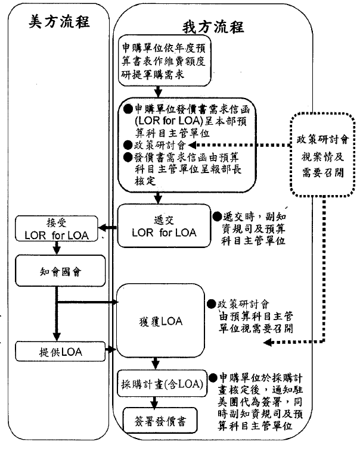 	圖1、對美軍購列管案件管制-作業維持類資料來源：國軍對美軍購案管制作業規定附圖2，102.08.29修頒，106.01.26起停止適用。規定以作業維持費支應之對美軍購案件，且供售標的屬國防主要武器，適用金額門檻達金額1,400萬美元以上者，其教育訓練、技術協助、回修、零附件或精準彈藥等，均要納管。發價書需求信函(LOR for LOA)核定及遞交規定，略以：發價書需求信函核定：各申購單位個案之發價書需求信函，須呈報國防部由各預算科目主管單位簽奉部長核定。發價書需求信函遞交：經核定之發價書需求信函，由各申購單位電傳駐美軍事代表團，並副知資源司、預算科目主管單位及美國在臺協會臺北辦事處，再由駐美軍事代表團正式遞交美國在臺協會臺北辦事處。上開「國軍對美軍購案管制作業規定」，國防部於109年10月26日函稱係屬「國軍軍事投資計畫建案作業規定」之附加管制作為，因105年10月7日令頒之「國軍武器裝備獲得建案作業規定」，已針對「軍事投資類」軍購案，律定報價(採購)需求信函遞交單位，可有效管制各項作業節點，因此國防部於106年1月26日令頒「國軍對美軍購案管制作業規定」停止適用，規定後續「軍事投資類」軍購案建案作業程序，依「國軍武器裝備獲得建案作業規定」辦理。至於有關「作業維持類」軍購案作業程序，則由各預算科目主管單位，視需要修頒業管規定。惟國防部戰規司掌理「國軍軍事投資之彙總、協調、審查、額度分配，建案整體獲得規劃書之審定、督導與作業規定之研擬及釋義。」該司在106年1月26日令頒「國軍對美軍購案管制作業規定」停止適用前，於同年月9日曾擬具意見會辦資源司、法律事務司、國防採購室、後次室及通信電子資訊參謀次長室、訓練參謀次長室。其中，國防採購室「建議於廢止本規定同時，另行補充律定作業維持類之權責單位為各預算科目主管單位」，故國防部106年1月26日令頒停止適用「國軍對美軍購案管制作業規定」時，說明三亦規定：「有關『作業維持類』軍購案作業程序，請各預算科目主管單位，視需要修頒業管規定。」本案愛三重鑑案屬「作業維持」類，其軍購案作業程序，屬後次室業管，惟後次室迄防空部108年6月25日洽駐美軍事代表團向美遞交發價書需求信函，均未修頒業管規定，衍生「作業維持類」發價書需求信函遞交管制作業之空窗期，此有空軍司令部在109年10月20日函：「『國軍對美軍購案管制作業規定』於106年1月26日停止適用後，國防部尚未策頒有關『作業維持類』軍購案相關規定。」可參。影響所及，防空部認為「作業維持類」軍購案發價書需求信函遞交作業無相關管制規定，基於該案必須於時限內開案生效、完成定期更換並重測，而先於108年6月25日向美方遞交發價書需求信函。不料，事後空軍司令部後勤處與防空部業管承參因「辦理軍購案發價書申請，衍生作業違失」而受懲處，相關業管主管亦因未善盡督導之責同受懲處。綜上，國軍對美軍購案發價書需求信函之遞交，屬國防部統籌事項，依國防部102年8月29日修頒「國軍對美軍購案管制作業規定」，不論「軍事投資類」或「作業維持類」，其發價書需求信函均須簽奉部長核定始能遞交，惟國防部106年1月26日廢止上開管制作業規定後，「作業維持類」軍購案作業程序，改由「各預算科目主管單位視需要修頒業管規定」，卻未追蹤「各預算科目主管單位」後續辦理情形，形成「作業維持類」發價書需求信函遞交作業管制空窗期，衍生空軍防空暨飛彈指揮部為辦理「愛國者三型飛彈重鑑測」，未經部長核定，於108年6月25日遞交發價書需求信函，引發美方公布知會國會審查後，我國立法部門事後始知該軍購案之事件，為此，國防部才於109年7月28日令頒「國軍對美軍購案『發價書需求信函』遞交作業管制作法」，重新將發價書需求信函遞交作業納入管制，足見國防部廢止國軍對美軍購案管制作業規定，卻未追蹤「作業維持類」軍購作業程序，形成發價書需求信函遞交作業之空窗期，確有違失。綜上所述，國軍對美軍購案發價書需求信函之核定與遞交，屬軍購案之重要節點，本由國防部統籌，惟國防部106年1月26日令「國軍對美軍購案管制作業規定」停止適用，「作業維持」類軍購案，由各預算科目主管單位視需要修頒業管規定，卻未追蹤後續辦理情況，致生「作業維持」類發價書需求信函遞交作業管制之空窗期，防空部逕於108年6月25日遞交愛三重鑑案發價書需求信函情事，核有違失，爰依憲法第97條第1項及監察法第24條之規定提案糾正，移送行政院轉飭所屬確實檢討改善見復。